Week 10- ResourcesLiteracy- Vocabulaire de l’été https://safeshare.tv/my/safeviews/ss5eda62b98b70f/playLa plage https://safeshare.tv/my/safeviews/ss5eda62039b97c/playChanson-En été https://www.youtube.com/watch?v=t90VCzo4RW0Livre-La Mer https://www.ednet.ns.ca/ensemblecheznous/informatif/la_mer/index.htmlMathActivities-Ways to Use a Hundred Charthttps://thestemlaboratory.com/15-brilliant-ways-use-hundred-chart/Number chart-https://www.woojr.com/printable-number-charts/hundreds-chart/Challenge Activity- Making Quick Sand https://www.youtube.com/watch?v=lxJlY8sATas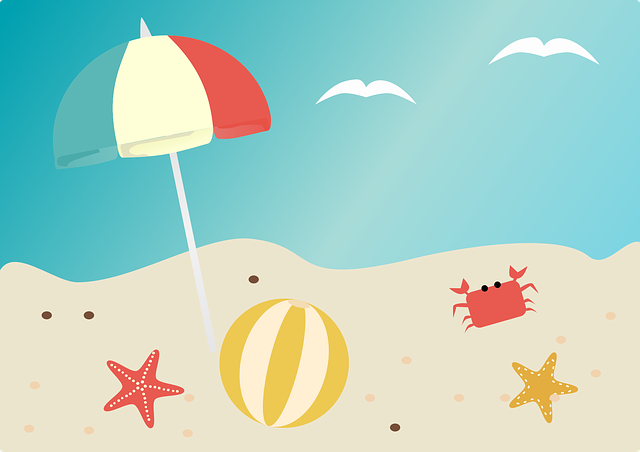                                                      Enjoy your summer!